Załącznik nr 1: Karta zgłoszenia artykułów do publikacji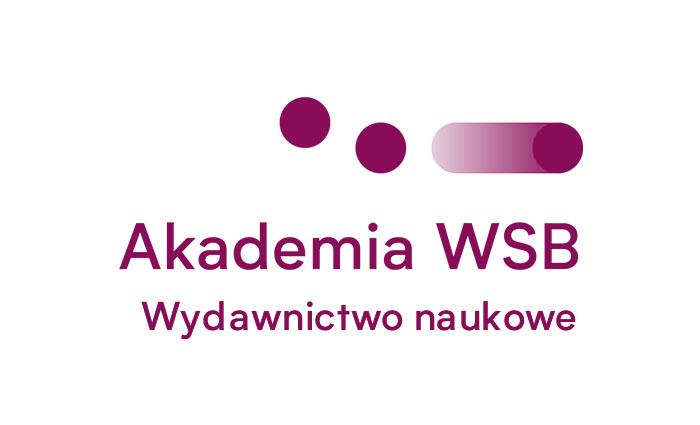 KARTA ZGŁOSZENIA ARTYKUŁU DO PUBLIKACJIW trosce o bezpieczeństwo Pana/Pani danych osobowych informujemy, że wypełnienie i przesłanie formularza zgłoszeniowego wymaga podania przez Pana/Panią danych osobowych, które przetwarzane będą w celu wzięcia udziału w Konkursie naukowym „Interdyscyplinarne prace naukowe studentów i doktorantów” Jeżeli nie wyraża Pan/Pani chęci udziału w konkursie, prosimy o nie przesyłanie formularza co będzie równoznaczne z rezygnacją z udziału w wydarzeniu.Imię i nazwisko:Tytuł zawodowy:Adres do korespondencji:Nazwa uczelni, wydział, kierunek, rok/semestr studiów:Telefon kom.:Adres e-mail:Tytuł artykułu / pracy w języku polskim:Streszczenie artykułu w j. polskim – do 800 znaków ze spacjami:Słowa kluczowe w j. polskim - do 5 pojęćImię i nazwisko proponowanego Mentora